Publicado en  el 19/10/2015 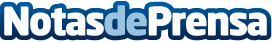 Nadal se asegura una plaza en el Masters tras ser semifinalista en ShangháiDatos de contacto:Nota de prensa publicada en: https://www.notasdeprensa.es/nadal-se-asegura-una-plaza-en-el-masters-tras_1 Categorias: Tenis Universidades http://www.notasdeprensa.es